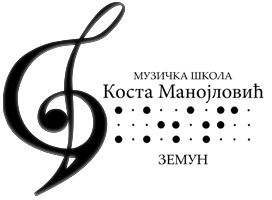 ОБАВЕШТЕЊЕ О УПИСУ У СМШПри упису доставити потврду о уплати донације за ЂАЧКИ ФОНД:уплатилац: ИМЕ И ПРЕЗИМЕ УЧЕНИКАсврха уплате: СМШ – I рата –ЂАЧКИ ФОНД школска 2020/2021.год.
прималац: МШ „К. Манојловић“, Немањина улица бр. 9, Земун
износ: = 3.000,00
рачун примаоца: 840-2879760-56Напомена: На предлог  Савета родитеља и Школског одбора Музичке школе “Коста Манојловић”, формиран је ЂАЧКИ ФОНД. Средства ЂАЧКОГ ФОНДА користе се за куповину и одржавање музичких инструмената, набавку нотног материјала, стипендирање ученика, путовања ученика, унапређење образовног процеса, организовање манифестација на којима учествују ученици школе и друго. Потрошњу ових средстава, према Правилнику, контролише Савет родитеља. Донаторске уплате родитеља врше се у три рате: I рата при упису, II рата (3.000) у октобруи III рата (3.000) у фебруару преко рачуна школе.Уторак, 16.06.2020.до 8:00ОБЈАВЉИВАЊЕ ПРЕЛИМИНАРНИХ  РЕЗУЛТАТА   ПРИЈЕМНИХ ИСПИТА (СМШ) сајт, огласна таблаУторак, 16.06.2020.8:00-16:00ПОДНОШЕЊЕ ПРЕОСТАЛЕ ДОКУМЕНТАЦИЈЕ ЗА УПИС У СМШ-  соба 6:1. ИЗВОД ИЗ МАТИЧНЕ  КЊИГЕ  РОЂЕНИХ  (може се доставити и фотокопија извода старијег од 6 месеци);2. ОРИГИНАЛ  СВЕДОЧАНСТВА  о  завршеном основном  музичком  образовању:- 4, 5. и 6. разред ( шестогодишње основно  музичко образовање)– 2. (ђачка књижица),  3. и 4. разред ( четворогодишње основно музичко образовање)– 2. разред ( двогодишње основно музичко образовање);3. ЛЕКАРСКО УВЕРЕЊЕ О ИСПУЊАВАЊУ ЗДРАВСТВЕНИХ  УСЛОВА  ЗА ОБРАЗОВНИ ПРОФИЛ КОЈИ УПИСУЈЕ  (услови су прописани Конкурсом министарства просвете);4. СВЕДОЧАНСТВА ИЗ ОСНОВНЕ ШКОЛЕ (за завршена три последња разреда).Уторак, 16.06.2020.  10:00-16:00ПОДНОШЕЊЕ И РЕШАВАЊЕ ЖАЛБИ УЧЕНИКА НА РЕЗУЛТАТЕ ПРИЈЕМНОГ ИСПИТА (СМШ) соба 6.Среда, 17.06.2020.до 08:00КОНАЧНИ РЕЗУЛТАТИ ПРИЈЕМНИХ ИСПИТА (СМШ) сајт, огласна таблаСреда, 17.06.2020.9:00 -14:00.Упис у I разред СМШ, соба бр. 6.Четвртак, 18.06.2020.9:00 -14:00.Упис у I разред СМШ, соба бр. 6.